«№4 Хромтау орта мектебі» КММ«Қыз бала - ұлттың ұяты, халықтың шырайы»(8-сыныптың қыз-балаларына)Орындаған педагог-психологтар: Алмаганбетова А.С.                                                                                                                      Рахимжанова А.Р.2021-2022 оқу жылыТақырыбы: «Қыз бала - ұлттың ұяты, халықтың шырайы»«Қыз» ең қасиетті сөз. Қасиетті болатыны бүкіл адамзат қыздан тарайды: қыз келін болады, келін анаға айналады, ал ана әже деген зор дәрежеге жетеді. Осы үшеуі арқылы ұрпақ өсіріп, ұлт қатарын көбейтеді.Ұлттың бойындағы бар жақсы қасиеттерді - тілін, дінін, әдет - ғұрпын, салт - санасын, дәстүрін немересіне, немересінен шөбересіне жеткізуші, дамытушы, әрине, әйел - ана. Халқымыздың ырысты ынтымағын, береке - бірлігін, туыстың татулығын іске асыратын да, ұйымдастыратын да әйел - ана. «Ағайын тату болса - ат көп, абысын тату болса - ас көп»,- деген ұлағатты сөз осыдан туса керек.Мектеп жасындағы қыз балалар тәрбиесін негізінен үш кезеңге бөлуге болады. Бастауыш сыныптар кезеңіндегі тәрбиенің мақсаты тазалыққа, ұқыптылыққа, жинақылыққа үйрете отырып, баланың көп білуге құштарлығын арттыру, кітап оқу мәдениетін дамыту.Бесінші - сегізінші сыныптар арасында алғашқы кезеңдегі тәрбие түрлері ары қарай дамытыла түседі. Бұл тұста, жас ерекшелігіне қарай, қыз бала анасынан ешнәрсе бүкпейді. Қит еткен нәрсенің бәрін айтып келеді. Сол шыншылдығы мен ашықтығын пайдаланып, қыз баланың келешегіне ең керекті нәзіктік, ілтипаттылық, үлкенді сыйлау, кішіге қамқор болу, тұрақтылық сияқты мінездерді қалыптастыру - басты борыш. Сонда бұл сипаттар келешекте жарасымды жар, аяулы ана, қоғамымыздың белсенді мүшесі болатын қыз баланың бойынан әрқашан нұр болып төгіледі.Үшінші кезең тоғызыншы - он бірінші сыныптарды қамтиды. Бұл аралықтағы тәрбие алдыңғы кезеңдермен тығыз байланысты. Адамға деген мейірім бала кезден, ең жақын адамын сүюден басталады. Сондықтан әрбір қыз балаға ата - анасын, туыстарын, ұстазын сыйлап, қадірлей білуді үйретсе, болашақта одан елін, жерін, халқын сүйетін, өз шаңырағын ардақтайтын, балаларын жанындай жақсы көретін қамқор ана, қайратты жан, нәзік ару шығары сөзсіз.Қыз баланы құрметтеу, олардың алдында дөрекі сөйлемей, ізетті болу, ер - тұрманы әшекейленген сұлу жорғаларды қыздарына, қарындастарына мінгізу, киімнің әсем - сәндісін, әшекейлі бұйымдардың жақсысын қыздарына арнау - ежелгі дәстүр. Жиын - тойларда қыз баланы әр уақытта сыйлы орынға отырғызған. Жаңа келін болып түскен жеңгелері де қайын сіңлілерін атымен атамай «Еркежан», «Шырайлым» деп еркелеткен. Орта Азия мен Қазақстанда жалғыз келе жатқан қызды көрсе, оған қорғаныш болып, баратын жеріне дейін шығарып салатын болған. «Қыз өссе - елдің көркі, гүл өссе - жердің көркі» дегендей, қызғалдақтай болып өсіп, көктеп келе жатқан гүлдің мезгілсіз солып қалмауына қамқорлық жасаған. «Қызға қырық үйден тыю» деген мақал да осының айғағы. Міне, осындай тәрбиелік мәні зор дәстүрлерді атадан балаға мирас етіп қалдырып отырған.Қыздарымыздың асыл қасиеті, жан - дүниесі нәзік, адал махаббат иесі болғандығын, дәулетке, байлыққа, жиһазға қызықпағандығын жыр - дастандардан білеміз. Қазақ қыздары махаббат атты асыл сезімді айрықша қастерлеп, аялаған. Сүйген адамымен қол ұстасып бірге жүрсе, тіпті қатықсыз қара көже ішсе де бақыттымын деп, өмірге риза болған.Қызды тәрбиелеу, өсіру, ер жеткізу ең маңызды мәселе. Қыз өсіру өсіру гүл өсірумен бірдей! Гүлге әлсін - әлсін су құйып, ауа жеткізіп, айналасын арам шөптерден тазартып отыру керек. Мұндай тиянақты күтім болмаса гүл солып қалады. Қыз да сондай. Оған тәлім мен тәрбие, өнер мен өнеге, білім мен мәдениет керек.Қазіргі біз өмір сүріп жатқан қоғамға тоқталсақ - тәуелсіз, еркін еліміз. Осы заманның даму үрдісі жылдамдығымен зымырап келеді. Алдағы мақсат - дамыған елу елдің қатарына ену. Ал қоғам да уақыттан қалмай, ортамызға келген жаңа дүниелерге еніп, қалыптасу үстінде. Уақыт талабы - жарнамалық технология. Сондықтан қоғам уақыт талабына сай өмір сүру үшін, заман, адамдардың жеке тұлғалық факторларды талап етеді. Ұлттық сана - сезімге сіңіп, арғы тегімізден келе жатқан адами қасиеттерімізді жойып алмауды қажет еткендей. Қазақ халқы ежелден келе жатқан мәдени мұрасымен тәрбиелік мәні зор салт - дәстүрін жалғастырып келеді. Осы байлықты нарықты заманда қалыптастырып, ұлттық қасиетін жоймау керек. Ең басты мәселе адам тәрбиесі, оның қоғамдағы алатын орны. «Орта түзер ойыңды, ойың түзер - бойыңды» - деп, Абай атамыз айтқандай мемлекеттік тұрғыда назар аударуды қажет ететін ұлттық сана - сезім, тәрбие бар. Осы орайда - болашақ сүйікті жар, ардақты ана - қыз баланың алар орны ерекше. Артымызда өсіп келе жатқан сіңлілеріміздің өзі есепшіл, өркөкірек, сезімге сенбей «ақшаға» ғана сенетіндер қатары көбеюде. Тәрбиені ата - анасынан емес, теледидар, компьютерден алып келе жатқан жастар буыны қалыптасып келеді.Мектеп қабырғасында жүрген бірсыпыра қыздарымыз жарассын - жараспасын денелерін жартылай жалаңаш қалдыратын киімдер киіп, қымбат әшекейлер, алтын тағып, бет - ауыздарын бояп, өздерінің инабаттылығы мен сыпайылығынан, жастық жарасымдылығынан айырылады. Табиғаттың өзі жан дүниесін сұлу, нәзік, мейірбан етіп жаратқанына мән бермейді. «Жастықтың өзі жастығымен әдемі» дегендей, жас қыздардың өздері - ақ қырдың қызыл гүліндей әсем ғой. Табиғат берген көрік пен сымбаттан артық не бар.Қыздардың ішінде ұрлық жасайтындар мен шылым шегіп, арақ ішетіндер де кезігеді. Демалыс саябақтарынан шашын дудыратып ұйыстырған, ұнамсыз ерсі киім киіп, аяғын бірінің үстіне бірін салып, темекі түтінін құмарлана жұтып отырған сылқым бикештерді жиі жолықтыруға болады.Тек өз ұлтын, тілін сүйіп, қастерлейтін адам ғана сонау әлімсақтан мирас болып келе жатқан ата - ананы, үлкенді сыйлау, кішіге қамқорлық, мейірбандық, инабаттылық сияқты ізгі қасиеттердің иесі бола алады.Қыздарымыз осындай ұлтжандылығымен, өздеріне тән нәзіктігімен, сүйкімділігімен және рухани тазалығымен ерекшеленуі тиіс. Ар - намысын жоғары ұстай білген қыз ғана жұрт алдында әрдайым абыройлы сыйлы. Ертеңгі күні не болатынын білмегендіктен, тек өздеріне сеніп, бүгінгі күнмен ғана өмір сүретін адамдар тобына айналып бара жатырмыз ба? - деп, қорқамыз. Себебі, біздің қоршаған ортамыз келген жаңа дүниелерге еніп, қалыптасу үстінде. Сондықтан шығар, біз, өзіміздің адами құндылықтарымызды жоғалтып, кей бірі ну орманның ішінде жүргендей адасып, теріс жолға түскендері қаншама, десеңізші?Ұлы Отан соғысының ардагері, Халық жазушысы Әзілхан Нұршайықовқа көзі тірісінде «XXI ғасырдың қыздары туралы пікіріңіз қандай?» деген сұрақ қойылғанда:- «Қазіргі қыздардың түрі, түсі бұрынғы ғасыр қыздарына ұқсағанымен бұлар ұлттық үлгіден ауытқып бара жатыр. Қазір көптеген қыздар ана тілінен алыстап, ұлттық дәстүр, салт - санадан мақұрым болып барады. Олар үйде де, көшеде де, аудиторияда да, мекемеде де қазақша сөйлеспейді. Қазақ кітаптарын оқымайды. Радио, теледидардың қазақ тіліндегі хабарларын тыңдамайды. Қазақ тілінде ән салынып, қазақ күйлері тартылып жатса, ол каналды өшіре салады. Қазақтың тамаша ұлттық салт - дәстүрлерінен мүлде хабарсыз. Оны білгілері де келмейді. Бір сөзбен айтқанда қазіргі қазақ қыздарында ұлттық рух жоқ.Қазіргі қыздар тым сәнқой. Сәнқойлығы сондай, көп қыздар жазда жалаңаш (ашық-шашық деген мағынада), қыста жалаңбас жүреді. Жылуы жоқ жұқа бешпет, капрон шұлық киіп, қалтырап сабаққа не қызметке барады. «Қарағым - ау, бүйтіп жүріп денсаулығыңды жоясың ғой!» дегің келеді оларға. Жоқ, оларға денсаулық емес, сән керек. Санасын сән билеп кетсе, не дерсің оларға?!Қазіргі қыздар тарқылдап күледі, қайқаңдап жүреді. Үлкендерге ізет жасауды білмейді – ұлттық сыпайылық жоқ.Қазіргі көп қыздар жігіттермен көшеде сүйіседі, көз таса жерде — «құлай» кетеді – ұлттық ұстамдылық жоқ.Қазіргі көп қыздар махаббатты мансұқ етті. Көшеде сүйісе салып, күйеуге шыққан қыз алты күннен, немесе алты айдан кейін ажырасып тынады. Қайтадан қылмыңдап, «қыз» бола қалады.XX ғасырдың қыздары жасырын жердің бәрін жауып ұстайтын. Қыздардың қос анарын торситып, кіндігін көрсетіп, сандарын жарқыратып жүруі еркектерді «ереуілге» шақырады. Ойнасқорлық осыдан туады. Тал бойыңдағы ақ жүзің мен ақ білегіңнен өзге құпия жерлерді қымтап ұстасаң өлмейсің, ешқандай қызықтан құр қалмайсың. Мәдениетің төмендеп, ақылың азайып кетпейді, қыздар. Денені жалаңаштап ұстау сән емес, санасыздыққа саятынын ұмытпаңдар, айналайындар» - деп пікірін білдірген екен.Иә, қазір қазақ қыздары бұзылу қаупін бастан кешіруде. Олардың бірсыпырасының әрекеттері ұлттық психологиядан ауытқып бара жатқаны байқалады: ар сақтау, ұятты білу, үлкенді ардақтау, кішіні құрметтеу, адамды сыйлау ұмытылып барады, тіпті жойылып барады деуге болады.Қыздарымыздың ибалы һәм иманды, тәрбиелі болуына пайдасы тиер деген оймен ес біліп, етек жиған әрбір қыз өзі барған әрбір үйде мынадай қырық істен тыйылу керек немесе барған үйлері тыю керек деп қараған. Олар:1. Жарыса сөйлеуге
2. Жалғыз қыдыруға
3. Жыртақтап күліп, сыпсыңдап сөйлеуге
4. Орынсыз ұрынуға
5. Басқаларға қол тигізуге
6. Өтірік, өсекке
7. Суық жүріс, сумаң қылыққа
8. Кісіге қарай керіліп есінеуге
9. Талтайып отыруға
10.Шалқайып жатуға
11.Тамақты обырлана асауға
12.Ұрлық-қарлыққа
13.Ұятты мүшелерін ашып жүруге
14.Бұраңдап қылымсуға
15.Қызыл іңірде жатуға
16.Түске дейін ұйықтауға
17.Кісі алдында киім ауыстыруға
18.Салт-дәстүрден аттауға
19.Елді ғайбаттауға
20.Үлкендердің жолын кесіп, атын атауға
21.Ішімдік пен шегімдікке
22.Ұрыс-керіске
23.Беттен алып, бет жыртысуға
24.Қараулыққа, ысырапқа
25.Рахымсыздық пен қатыгездікке
26.Түнде суға жалғыз баруға
27.Жат жыныстылармен араласып жатуға
28.Күйеуге қашып тиюге
29.Әдепсіз сөзге
30.Тарс-тұрс етуге
31.Адам мен жануарларды тебуге
32.Кісіні қорлап жәбірлеуге
33.Тәкәппарлық пен сыйқымазақ жасауға
34.Айғай сүреңге
35.Шектен тыс сыланып жасануға
36.Қызғаншақтық пен күншілдікке37.Менмендік пен өзімшілдікке38.Алдап-арбауға39.Көрсеқызарлыққа
40.Нәпсі құмарлыққа тыйымҚыз бала жайлы халқымызда мақал-мәтелдер де жетерлік. Соның бір парасын назарларыңызға ұсынамыз.Бір қыз күйеуге шықса,Қырық қыз түс көреді.Қыз өссе - елдің көркіГүл өссе жердің көркі.Қыздың көзі қызылда.Қайтып келген қыз жаман,Қайта шапқан жау жаман.Төркін десе қыз төзбейді.Тойған қыз төркінін танымас.Қыз бала үйге жаққан бояу.Қыз бала өкпешіл болса,Қалың малы көп болар.Қызы бар үйдің жеңгесі сүйкімді келеді.Қызды ауылдың қызығы көп.Қызды қымтап ұстаған ұялмайды.Қыз бен жылқы жаудікі.Күйеу жаман болса қызыңнан.Қыздың ұяты шешеге.Қызды асырап білмеген күң етер,Жібекті түте алмаған жүн етер.Қызым саған айтам, келінім сен тыңда.Қызың өссе қылықтымен ауыл бол.Қыз қылығымен.Шешесіне қарап қызын ал,Аяғына қарап асын іш.Қызы бардың назы бар.Қызға қырық үйден тыйым.Қыз күнінде бәрі жақсы,Жаман қатын қайдан шығады.Қыз - өріс, ұл - қоныс.Екі ауылдың арасын жол қосады,Екі елдің арасын қыз қосады.Қыздың жолы жіңішке.Қыздың қырық жаны бар.Судың түбін шым бекітер,Даудың түбін қыз бекітер.Отырған қыз орнын табады.Ақылды қыз білімге жүгірер,Ақылсыз қыз сөзге ілігер.Қырсыққан қыз бай таппас,Қырсыз жігіт мал таппас.Қыз ұзатқанның қызылы қалмас.Жақсы қыз - жағадағы құндыз,Жақсы жігіт – аспандағы жұлдыз.Қыз назы қырық кісіні мас қыладыҚыздың қабағында құт бар.Қыздың қабағы күлімдесе – құт келеді.Қыздың жолы қырық кісінің жолын бөгейді.Қызда қырық көліктік бақыт бар.Қыз – қонақ.Қыздың көзі қызылда.Тақырыбы: «Қыз бала - ұлттың ұяты, халықтың шырайы»«Азбука воспитания девочек»05.10.2021ж 8-сынып білім алушыларына қыз балаларға арналған дөңгелек үстел өтті.06.10.2021ж 9-10 сынып білім алушыларына қыз балаларға арналған психологиялық тренинг өтті.Мақсаты: Қыз баланы ұқыптылыққа,тазалыққа,үлкенді және достарын сыйлауға,мектепте өзін-өзі ұстауға,қыздардың мінез тұрақтылығын қалыптастыра отырып инабаттылыққа,әдептілікке,ізет пен мәдениеттілікке тәрбиелеу.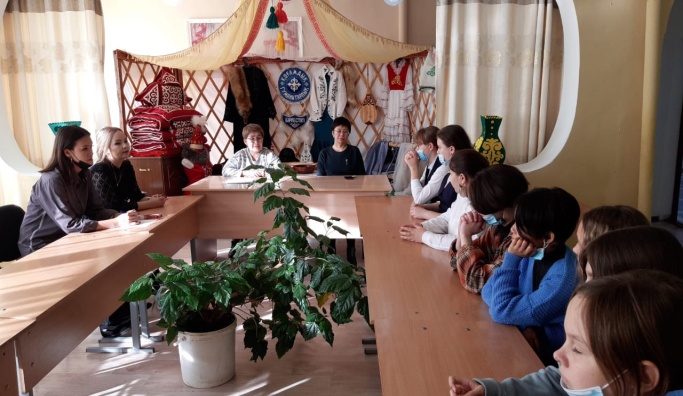 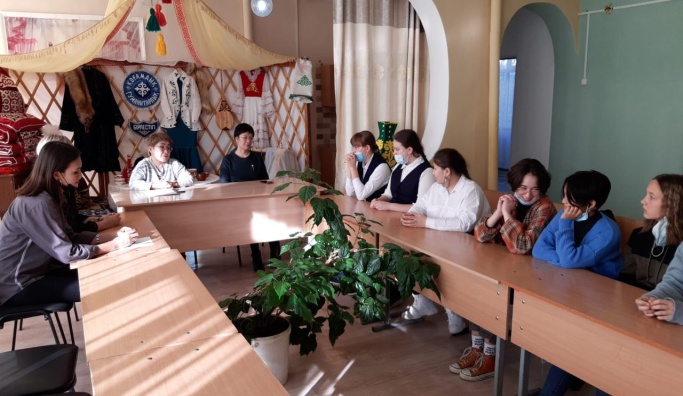 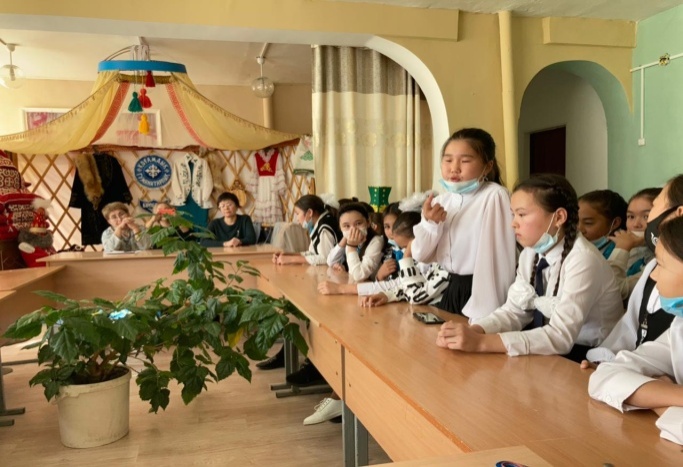 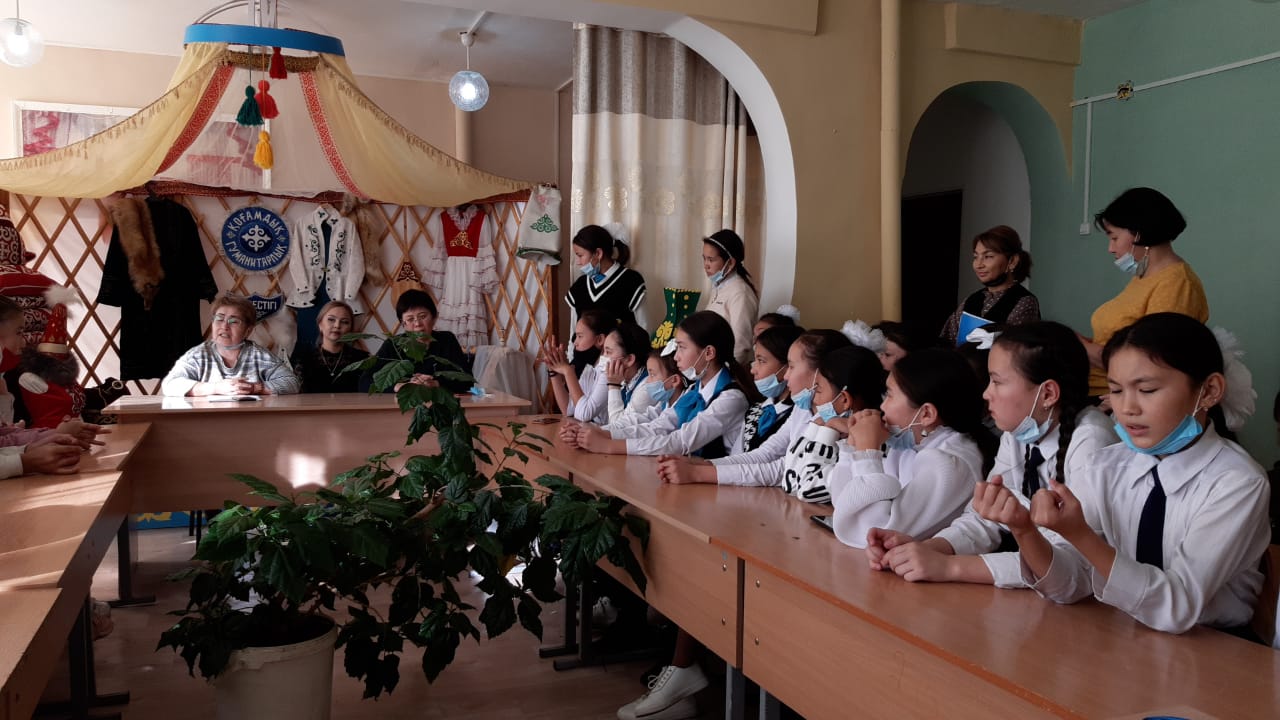 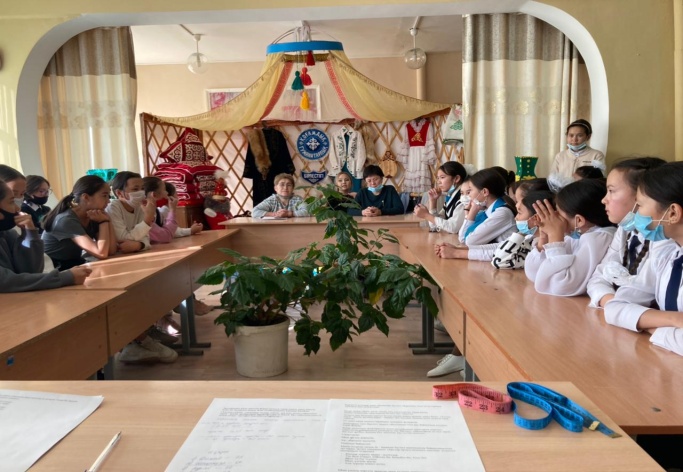 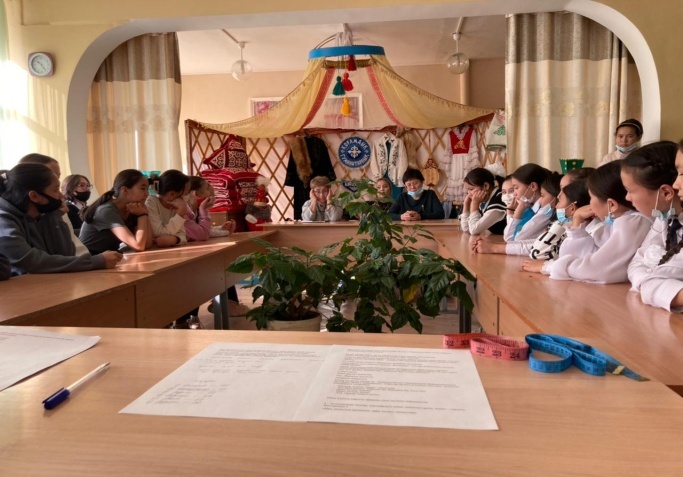 